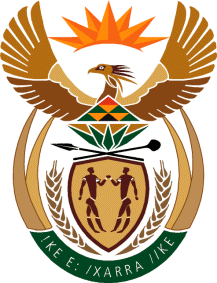 MINISTRY OF TOURISMREPUBLIC OF SOUTH AFRICAPrivate Bag X424, Pretoria, 0001, South Africa. Tel. (+27 12) 444 6780, Fax (+27 12) 444 7027Private Bag X9154, Cape Town, 8000, South Africa. Tel. (+27 21) 469 5800, Fax: (+27 21) 465 3216NATIONAL ASSEMBLY:QUESTION FOR WRITTEN REPLY:Question Number:	1114Date of Publication: 	20 April 2018NA IQP Number:	 12Date of reply:	14 May 2018T Rawula (EFF) to ask the Minister of Tourism:What (a) number of consulting firms or companies are currently contracted by (i) his department and (ii) the entities reporting to him and (b)(i) is the name of each consultant, (ii) are the relevant details of the service provided in each case and (iii) is the (aa) start date, (bb) time period, (cc) monetary value in Rands of each contract and (dd) name and position of each individual who signed off on each contract?	NW1206EReply:What is the total number of consulting firms or companies that are currently contracted byDetails of the consulting firms or companies for Department of Tourism(b)Details of the consulting firms or companies for SA TourismNo of consulting firms or companiesDepartment of Tourism2South African Tourism9(i)Name of each consultant(ii) Details of service provided (iii)(aa)  Start date of contract(iii)(bb)  Time period(iii)(cc)  Monetary value(Rands)(iii)(dd) Name and position of each individual  who signed off on each contractMott MacDonald Africa (Pty) Ltd 
(originally contracted as Phambili Merz (Pty) Ltd)Technical advisory services on solar photovoltaic projects in terms of preparing technical specifications, evaluation of technical proposals, monitoring project implementation and sign-off of implementation milestones.28 September 2015Until 31 May 2018R6 750 140.78For the Department of Tourism: Mr Victor Tharage, Director-GeneralFor Mott MacDonald Africa (Pty) Ltd) (originally contracted as Phambili Merz (Pty) Ltd): Mr Denis Jason RowanThe Government Technical Advisory Centre  (GTAC)Provision of technical and advisory services to assist with the review of the Social Responsibility Implementation Programme (SRI) projects and the processes to complete these projects as well as updating the SRI processes and guideline documents. 01 October 2016Until October 2018R14 451 280.00Mr Victor TharageDirector General of the Department of Tourism Mr Andrew DonaldsonActing Head, GTAC(i)Name of each consultant(ii) Details of service provided (iii)(aa)  Start date of contract(iii)(bb)  Time period(iii)(cc)  Monetary value(Rands)(iii)(dd) Name and position of each individual  who signed off on each contractHospitality Professionals South Africa PtyGrading Assessors Training31-May-1731-May-18R 376 200.00Darryl Erasmus - Chief Quality Assurance OfficerGrant Thornton Audit for Lilizela Awards 19 June 201701 June 2018R 228 000.00Neil Nagooroo -GM Exhibition and Strategic EventsLetsema ConsultingBusiness planning facilitation 05 March 201830 April 2018R 493 374 .00Bashni Muthanya - Chief Strategy OfficerThe Advertising Production Cost Consultancy Pty  Cost Consultancy on  advertising and production products01 March 201730 September 2018R 100 320.00Tom Bouwer - Chief Financial OfficerErnst & Young On-call Tax advisory for California business assessment01 February 201801 Feb-2019USD 12 475.00Bangu Masisi -Country Manager: North AmericaIntegreon Management Solutions PtyCompilation of 5 in 5 strategy document22 May 201731 August 2017R551 200.00Wavela Mthobeli - Head of AnalyticsNorton RoseTrademark infringement: Entrepreneur of the Year Award (ETEYA)OngoingOngoingR1 000 000.00Marc Rabie- Head of LegalBowmansLabour Related matterOngoingOngoingR1 550 000.00Marc Rabie- Head of LegalCliffe Dekker HofmeyrLabour Related MatterOngoing OngoingR4 500 000.00Marc Rabie-Head of Legal